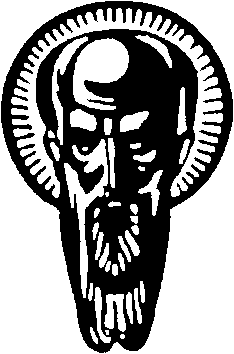 Утвърждавам: ………………………………….………..(доц. д-р Б. Пенчев, Декан на Факултета по славянски филологии)ПРОГРАМАзаПРОДЪЛЖАВАЩА КВАЛИФИКАЦИЯ НА УЧИТЕЛИ ПО БЪЛГАРСКИ ЕЗИК И ЛИТЕРАТУРА ТЕМА: Език, медии, обществоПредметна област: Български езикОрганизационна форма: Семинар Обучител: доц. д-р Владислав Миланов, СУПродължителност: 16 академични часа                     Брой кредити: 1Съдържание и технология на обучениетоЛитератураБрезински, Стефан. Българска реч и писмо. Да говорим и пишем правилно. Изд. Изток-Запад. София, 2012.Властта на медиите. Отг. ред. Елка Добрева. Шумен: УИ, 2003.Гецов, Антон. По следите на скрития смисъл. Велико Търново: УИ, 2009.Дачева, Гергана. Стилистични ефекти на алюзивните заглавия. Изд. Парадигма, София, 2014.Добрева, Елка. Аспекти на масмедийната „реалност”. Велико Търново: Фабер, 2011.Думите на медийния преход. Състав. Маргарита Пешева, Мария Попова, Милко Петров. Велико Търново: Фабер, 2010.Ефтимова, Андреана. Медиен език и стил: теория и съвременни практики. София: УИ „Св. Климент Охридски”, 2014.Замбова, Антония. Лексикални характеристики и експресивни цели на съвременния български популярен печат. В: Български език и литература (електронна версия), 1999, № 1;  Електронно списание LiterNet, 17.02.2001, № 2 (15).Замбова, Антония. Манипулативни езикови стратегии в печата. Изд. Сема РШ, София, 2000г. Стойков, Любомир. Култура и медии. УИ „Свети Климент Охридски“, София, 2006г.Култура, медии, публичност. УИ „Свети Кл. Охридски“, София, 2010.Медии и преход. Съст. Г. Лозанов, Л. Деянова, О. Спасов. София: Център за развитие на медиите, 2001.Медиите и езикът. Съст. И. Ликоманова, Й. Трифонова. София: АнгоБой, 1999.Монова, Тотка. Новият журнализъм на Прехода. София: Парадокс, 2012. Миланов, Владислав, Сталянова, Надежда. Езикови портрети на български политици. Част първа. УИ „Свети Климент Охридски“, София, 2012.Миланов, Вл., Сталянова, Н. Езикови портрети на български журналисти и политици. Част втора. Изд. „Парадигма“, София, 2014.Официален правописен речник на българския език. София: Просвета, 2012.Павлова, Илиана. Да споделяш в облаците: новите медии и журналистиката. Велико Търново: Фабер, 2012. Пашов, Петър, Първев, Христо. Българският правоговор. Изд. Анубис, София, 1996.Попов, Димитър. Стилистика. Шумен: УИ, 2016.Радева, Василка. Лексикология и лексикография. София, 2016 г., Изд. Изток-Запад.Спасов, Орлин. Преходът и медиите. Политики на репрезентация (България 1989-2000). София: УИ, 2000.Чакърова, Красимира, Петя Костова. Феноменът стилистична грешка. Пловдив: Марица, 1999.Програмата е приета от Консултативния съвет на Центъра за следдипломна квалификация и образователни инициативи към Факултета по славянски филологии на Софийския университет „Св. Климент Охридски” и е утвърдена от Факултетския съвет с протокол №…… / …………………….АнотацияАктуалност на тематаС речта си журналистите оказват особено силно влияние върху речта на младите хора, на политиците и изобщо на публично говорещите хора в България. Темата е актуална с това,че проследява динамиката на езиковите процеси в медийната реч и отражението им върху съвременните книжовноезикови норми. Езиковите промени в медиите (телевизионни, радио, печатни, електронни) са в пряка връзка със социалните промени в цялата многоаспектност на понятието. Променящото се общество променя всичко: променя медиите, както и вкуса към медиите. Променя журналистите. Променя читателите. Променя се и „езикът“ на медиите, които, от своя страна, повлиява езика на младите.Цел на обучениетоЦелта на обучението е да разшири и да задълбочи интересът на обучаваните към динамиката на езиковите процеси и тенденции, наблюдавани в медийната реч. Чрез пряко наблюдение върху различни формати да се проследят спецификите на медийното говорене и писнае; да се проследи как се отразяват проблемите на съвременния български език в медийното пространство; да се направи типология на отклоненията, които потвърждавата общата тенденция за динамиката на изразните средства. Очаквани резултати1. Да се разширят базовите познания за съвременния български език като система и за неговата нормативност;2. Да се представят теоретични познания и практически указания за функционирането на езика в медиите, както и да се осмислят разнообразните прояви на целенасочената употреба на неговите единици;3. Да се формират и да се затвърдят практическите умения за работа с конкретни медийни текстове в различните етапи.Тематични акцентиХорариум  Методи на обучениеМетоди на обучениеСредства 1. Телевизионната реч: характеристика. Особености на телевизонната реч с оглед на тематичната специфика на предаванията.  4 часа  (2 от тях присъствени)4 часа  (2 от тях присъствени)ЛекцияПрактикумСамостоятелна работа – езиков портрет на журналист    Мултимедия         2. Особености на българската радиореч. Говорна техника4 часа  (2 от тях присъствени)4 часа  (2 от тях присъствени)ЛекцияПрактикумСамостоятелна работа – анализ на речта на радиожурналистМултимедия   3. Вестникарският език: специфика и съвременно състояние. Заглавието на съвременните вестници: между комуникацията и манипулацията4 часа (2 от които присъствени)   4 часа (2 от които присъствени)   ЛекцияСамостоятелна работа – анализ МултимедияТекстове                  4. Медиен език и общество – тенденции, процеси и динамика в съвремието. Езикът на омразата и езиковата агресия в публичната реч4 часа (2 от които присъствени)  4 часа (2 от които присъствени)  ЛекцияПрактикумСамостоятелна работа – езиков портрет на политици         МултимедияТекстове                   